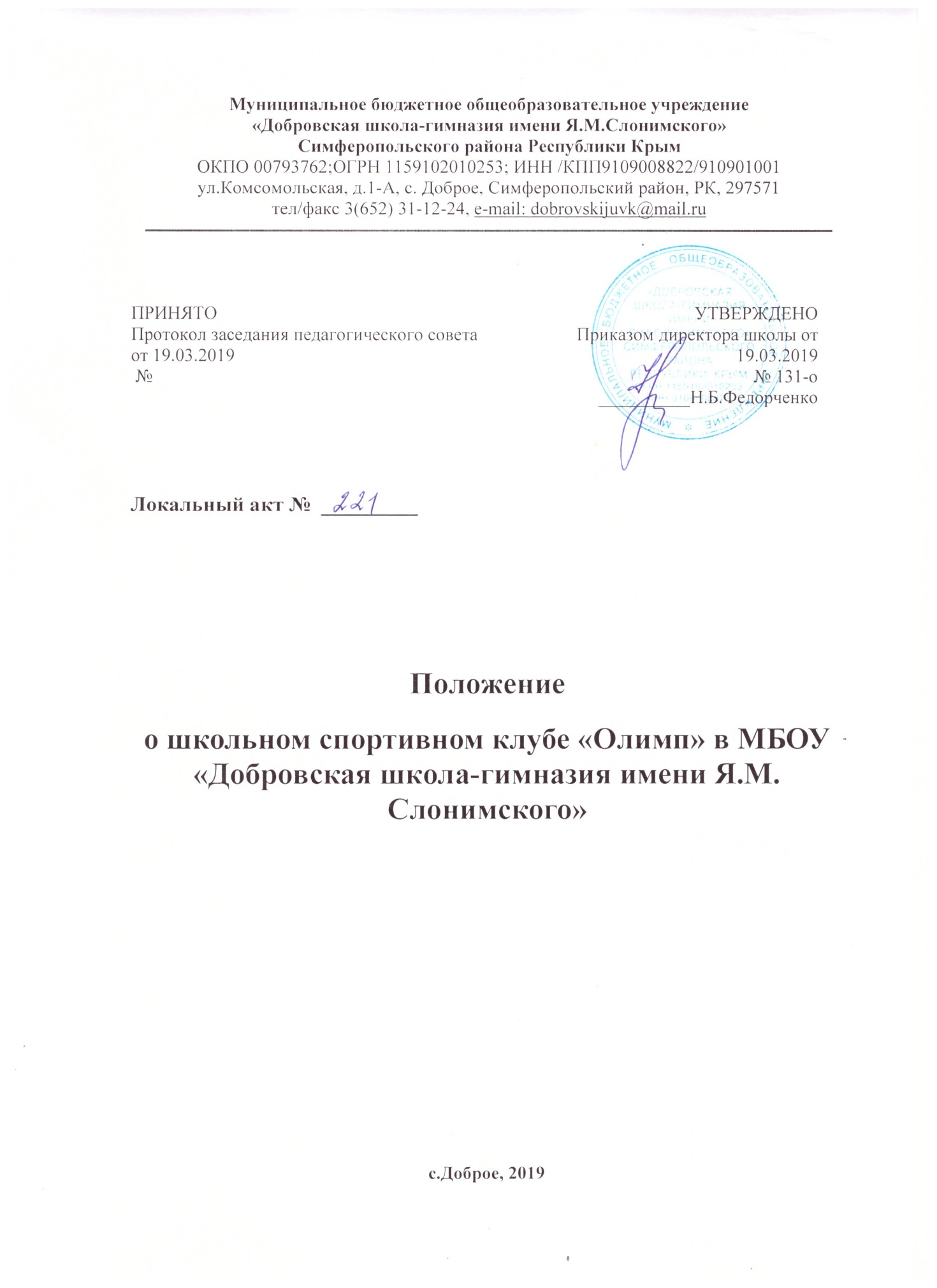 1.ОБЩИЕ ПОЛОЖЕНИЯ1.1 Настоящее положение разработано в соответствии с Федеральным законом «Об образовании в Российской Федерации» №273-ФЗ от 29.12.2012, Федеральным законом «О физической культуре и спорте в Российской Федерации» от 29.04.99 № 80-ФЗ, методическими рекомендациями Министерства образования и науки Российской Федерации и Министерства спорта, туризма и молодежной политики Российской Федерации «По созданию и организации деятельности школьных спортивных клубов» от 10 августа 2011 г. № МД-1077/19 (НП-02- 07/4568).1.2 Спортивный клуб (далее Клуб) является структурным подразделением.1.3 Спортивный Клуб призван, средствами физической культуры и спорта, всемерно способствовать сохранению здоровья детей и подростков, повышению их работоспособности, готовности к защите Родины, формированию у них высоких нравственных качеств, организации досуга. 1.4 Спортивный Клуб может быть открыт в образовательной организации с учетом интересов обучающихся, высокого уровня организационной деятельности педагогического коллектива и показателей в спортивно-массовой работе на уровне района, округа 1.5 Спортивный Клуб имеет свою символику, название, эмблему. 1.6 Условием открытия Спортивного Клуба служат следующие критерии: - наличие материально-технической спортивной базы (спортивные залы, тренажерные залы, спортивные площадки и т.д.), а также их оснащение спортивным инвентарем и спортивным оборудованием; - наличие в школе не менее 2-х спортивных секций по видам спорта; - активное участие в спортивно-массовых мероприятиях и соревнованиях; - наличие квалификационных кадров. 1.7. Для открытия Клуба издается приказ руководителя образовательной организации, в котором назначается руководитель (председатель) Спортивный Клуба из числа педагогических работников. 1.8. В своей практической деятельности Клуб руководствуется настоящим положением. 1.9. Общее руководство Спортивным Клубом осуществляется Советом Клуба. Состав Совета Клуба утверждается приказом руководителя образовательной организации. 1.10. Спортивный Клуб не является юридическим лицом и не может от своего имени приобретать и осуществлять имущественные и неимущественные права, исполнять обязанности и быть истцом и ответчиком в суде, иметь самостоятельный финансовый баланс. 1.2 Спортивный клуб (далее Клуб) является структурным подразделением.1.3 Спортивный Клуб призван, средствами физической культуры и спорта, всемерно способствовать сохранению здоровья детей и подростков, повышению их работоспособности, готовности к защите Родины, формированию у них высоких нравственных качеств, организации досуга. 1.4 Спортивный Клуб может быть открыт в образовательной организации с учетом интересов обучающихся, высокого уровня организационной деятельности педагогического коллектива и показателей в спортивно-массовой работе на уровне района, округа или города. 1.5 Спортивный Клуб имеет свою символику, название, эмблему. 1.6 Условием открытия Спортивного Клуба служат следующие критерии: - наличие материально-технической спортивной базы (спортивные залы, тренажерные залы, спортивные площадки и т.д.), а также их оснащение спортивным инвентарем и спортивным оборудованием; - наличие в школе не менее 2-х спортивных секций по видам спорта; - активное участие в спортивно-массовых мероприятиях и соревнованиях; - наличие квалификационных кадров. 2. ЦЕЛИ И ЗАДАЧИ СПОРТИВНОГО КЛУБА 2.1. Основной целью спортивного Клуба является организация и совершенствование спортивно-массовой работы в школе, пропаганда здорового образа жизни, укрепление здоровья обучающихся, повышение их работоспособности, повышение спортивного мастерства членов Клуба. 2.2. Достижение указанной цели осуществляется посредством решения следующих стоящих перед Клубом задач: - создание условий для развития массовых и индивидуальных форм физкультурно-оздоровительной и спортивной работы в школе; - организация различных форм спортивной жизни среди обучающихся школы; - привлечение обучающихся школы к объединению на основе общности интересов в команды по различным видам спорта; - воспитание у обучающихся школы устойчивого интереса к систематическим занятиям физической культурой, спортом, туризмом, к здоровому образу жизни; - профилактика асоциальных проявлений в детской и подростковой среде, выработка потребности в здоровом образе жизни. 2.3. Для достижения указанной цели Спортивный Клуб осуществляет следующие виды деятельности: - содействие открытию спортивных секций; - агитационная работа в области физкультуры и спорта, информирование обучающихся о развитии спортивного достижения; - проведение спортивно-массовых мероприятий, соревнований среди обучающихся школы и воспитанников клуба; - создание и подготовка команд воспитанников Спортивного Клуба по различным видам спорта, для участия в соревнованиях различного уровня; - внедрение физической культуры в быт обучающихся, проведение спортивно-массовой и оздоровительной работы в школе; - организация активного спортивно-оздоровительного отдыха обучающихся. 2.4. В своей деятельности Спортивный Клуб активно взаимодействует с кружками внеурочной деятельности школы, участвует в спортивной жизни села, а также иными общественными организациями, молодежными объединениями. 3. СТРУКТУРА И ОРГАНИЗАЦИЯ СПОРТИВНОГО КЛУБА 3.1. Работа Клуба проводится на основе инициативы учащихся. 3.2. Высшим органом управления является Совет спортивного клуба, деятельность которого регламентируется «Положением о Совете спортивного клуба». Общее собрание клуба выбирается открытым голосованием Совет Клуба сроком на один год. Количественный состав Совета Клуба определяется общим собранием активистов физической культуры. 3.3. Руководство работой осуществляют: - в командах – капитаны, избираемые сроком на один год, спортивный сезон или на время проведения спортивного мероприятия; - в судейских коллегиях – судейские бригады по видам спорта, избираемые сроком на один год или на время проведения спортивного мероприятия. 3.4.Деятельность руководителя (председателя) Клуба регламентируется должностными обязанностями, который координирует работу клуба и осуществляет руководство и связь внутри секций и Советом Клуба. 4.ОРГАНИЗАЦИЯ И СОДЕРЖАНИЕ РАБОТЫ КЛУБА 4.1. Основными направлениями в работе Клуба являются: - привлечение обучающихся к занятиям физической культурой и спортом; - открытие спортивных секций; - воспитание у детей и подростков устойчивого интереса к систематическим занятиям физической культурой, спортом, туризмом, к здоровому образу жизни; - укрепление и сохранение здоровья при помощи регулярных занятий в спортивных кружках и секциях, участие в оздоровительных мероприятиях; - организация здорового досуга обучающихся; - организация и проведение массовых физкультурно-оздоровительных и спортивных мероприятий в образовательной организации; 4.2. Занятия в спортивных секциях проводятся в соответствии с дополнительными образовательными программами и учебными планами. 4.3. К занятиям в спортивном клубе допускаются несовершеннолетние обучающиеся, представившие на имя руководителя спортивного клуба письменное заявление от их родителей (законных представителей), а также медицинскую справку, в которой указываются сведения о состоянии их здоровья. 4.4. Комплектование групп осуществляется с учетом, возраста, состояния здоровья и уровня физической подготовленности, спортивной направленности, по желанию обучающихся. 4.5. Медицинский контроль за всеми занимающимися в спортивных секциях осуществляется руководителем (председателем) клуба, педагогом дополнительного образования (тренером) во взаимодействии с медицинским персоналом образовательной организации. 4.6. Организацию и проведение занятий осуществляют учитель (преподаватель) физической культуры, педагоги дополнительного образования, внеурочной деятельности. 4.7. Учебный контроль за организацией и проведением занятий в Клубе осуществляет руководитель (председатель) Клуба. 4.8. Клуб в пределах выделенных средств и в соответствии с утвержденным календарным планом спортивных мероприятий может проводить мероприятия внутри образовательной организации и открытые первенства, матчевые встречи. 5. ПРАВА И ОБЯЗАННОСТИ ЧЛЕНОВ СПОРТИВНОГО КЛУБА 5.1. Воспитанники (члены) Клуба имеют право: - бесплатно пользоваться спортивным инвентарем, оборудованием и спортивными сооружениями; - получать консультации от преподавателей и тренеров Клуба; - избирать и быть избранными в Совет Клуба; - систематически проходить медицинское обследование; - вносить предложения по совершенствованию работы Клуба; - принимать участие в общих собраниях; - получать информацию о планируемых Клубом мероприятиях, - - участвовать во всех мероприятиях, проводимых Клубом. 5.2. Воспитанник (член) Клуба обязан: - соблюдать установленный порядок работы Клуба; - выполнять решения руководящих органов Клуба; - активно участвовать в работе органов, в которые они избраны; - соблюдать правила техники безопасности при проведении занятий; - бережно относиться к спортивному инвентарю и оборудованию, сооружениям и иному имуществу; - показывать личный пример здорового образа жизни. 6. МАТЕРИАЛЬНО-ТЕХНИЧЕСКАЯ БАЗА 6.1. Для проведения физкультурно-оздоровительной работы в Клубе используется, спортивные залы или спортивные площадки, на базе которых создан Клуб, а также другие спортивные сооружения и инвентарь, которые имеют разрешение на организацию и проведение физкультурно-оздоровительных и спортивно-массовых мероприятий. 7.ДОКУМЕНТАЦИЯ КЛУБА, УЧЕТ И ОТЧЕТНОСТЬ 7.1.В своей деятельности Клуб руководствуется своим планом работы, календарным планом спортивно-массовых, оздоровительных и туристских мероприятий образовательной организации, района и т.д. 7.2. Клуб должен иметь: - положение о Клубе; - приказ по образовательной организации об открытии Клуба; - положение о Совете Клуба; - списки воспитанников спортсменов-разрядников; - информационный стенд о деятельности Клуба (название, эмблема, календарный план мероприятий, экран проведения внутришкольных соревнований, поздравления победителей и призеров соревнований); - дополнительные образовательные программы, учебные планы, расписания занятий; - журналы групп, занимающихся в спортивных секциях; - полугодовые и годовые отчеты о проделанной работе; - протоколы соревнований по видам спорта, положения о соревнованиях и других мероприятиях; - контрольно-переводные нормативы и протоколы тестирования; - результаты и итоги участия в соревнованиях образовательной организации, района, и т.д.; - протоколы заседаний Совета Клуба; - инструкции по охране труда и при проведении учебно-тренировочных занятий и спортивно-массовых мероприятий; - должностные инструкции. 8. ИСТОЧНИКИ ФИНАНСИРОВАНИЯ 8.1. Деятельность Клуба осуществляется за счет бюджетного финансирования. 8.2. Клуб имеет право привлекать в соответствии с Законодательством Российской Федерации, Уставом образовательной организации дополнительные финансовые средства за счет благотворительных пожертвований юридических и физических лиц, целевых спонсорских средств.